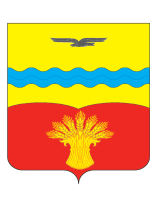  Комиссия по подготовке правил землепользования и застройкимуниципального образования Подольский сельсовет Красногвардейского района Оренбургской области             461141, Оренбургская область, Красногвардейский район, с. Подольск, ул. Юбилейная, д.48Тел.: 3-72-07; факс:3-74-05__________________________________________________________________Протокол заседания комиссии по проекту о внесении   изменений  в Правила землепользования и застройки муниципального образования Подольский сельсовет Красногвардейского района Оренбургской области.18.08.2021 г.Начало 16.20. – окончание 16.45Место проведения: администрация Подольского сельсоветаКомиссия в составе:Председателя комиссии: Гаврилов Ю. Л.Заместителя председателя комиссии: Гейдебрехт А.С.Секретаря комиссии:       Шляхова Т.А.Членов комиссии: Тихоновой Л.Н. Вибе М.Я.Муллабевой Ф.Н.Чашкина А.К.   отсутствовал         Кворум для заседания комиссии имеется.Повестка дня:       Подготовка заключения по результатам публичных слушаний   по  проекту о внесении   изменений в Правила землепользования и застройки муниципального образования Подольский сельсовет Красногвардейского района Оренбургской области в части  внесения изменений видов разрешенного использования зоны О-1.Слушали:      Гаврилова  Ю.Л.Он сказал:                      Уважаемые  члены комиссии!      Публичные слушания по проекту о внесении   изменений в Правила землепользования и застройки муниципального образования Подольский сельсовет Красногвардейского района Оренбургской области проводились в здании администрации по адресу: Оренбургская область, Красногвардейский район, с. Подольск ул. Юбилейная 48, кабинет № 2  18.08.2021 г. в соответствии с постановлением администрации Подольского сельсовета от 20.07.2021 г. № 77-п «О назначении   публичных  слушаний». Протокол публичных слушаний имеется. Предлагаю рассмотреть данный протокол и вынести заключение по результатам публичных слушаний.Других предложений не поступило.Рассматривается протокол публичных слушаний по проекту о внесении   изменений  в Правила землепользования и застройки муниципального образования Подольский сельсовет Красногвардейского района Оренбургской области от 18.08.2021 г.Гаврилов Ю.Л. – на публичных слушаниях поступило предложение поддержать проект о внесении   изменений  в Правила землепользования и застройки муниципального образования Подольский сельсовет Красногвардейского района Оренбургской области в части  внесения изменений видов разрешенного использования зоны О-1 и рекомендовать главе сельсовета направить проект в Совет депутатов для его утверждения.РЕЗУЛЬТАТЫ ГОЛОСОВАНИЯ:Проголосовало «За» - 6проголосовало «против» - 0воздержались-0РЕШИЛИ: Поддержать   проект о внесении   изменений  в Правила землепользования и застройки муниципального образования Подольский сельсовет Красногвардейского района Оренбургской области в части  внесения изменений видов разрешенного использования зоны О-1 и рекомендовать главе сельсовета направить проект в Совет депутатов для его утверждения.Председатель комиссии                                                              Ю.Л. ГавриловСекретарь комиссии                                                                      Т.А. Шляхова